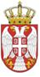 	Република СрбијаОСНОВНА ШКОЛА „КРАЉ ПЕТАР  I“        Ниш, Војводе Путника бр. 1Број: 610-914/31-2-2020-04        Датум:02. 09. 2020. годинеИ З В О Диз записника са 31.  телефонске седнице,Школског одбора  ОШ »Краљ Петар I« у Нишу,одржане дана  2. 09. 2020. године.ОДЛУКЕ	   	1. Донета Одлука о давању сагласности на  Измену Правилника о организацији и систематизацији послова								записничар								Лидија Цветковић